ПРОГРАММАобучения по общим вопросам охраны труда и функционирования системы управления охраной трудаг. Самара2022 г1. Пояснительная записка1.1. Программа обучения по общим вопросам охраны труда и функционирования системы управления охраной труда (далее – Программа) разработана в целях реализации требований Трудового кодекса Российской Федерации, Федерального закона от 24.07.1998 № 125-ФЗ «Об обязательном социальном страховании от несчастных случаев на производстве и профессиональных заболеваний» и Порядка обучения по охране труда и проверки знаний требований охраны труда, утвержденного Постановлением Правительства Российской Федерации от 24.12.2021 №2464.1.2. Целью обучения по Программе является приобретение слушателями необходимых знаний по охране труда для их применения в практической деятельности с целью обеспечения профилактических мер по сокращению производственного травматизма и профессиональной заболеваемости.1.4. В результате прохождения обучения по Программе слушатели приобретают знания об основах охраны труда, основах управления охраной труда в организации, по специальным вопросам обеспечения охраны труда и безопасности производственной деятельности, о социальной защите пострадавших от несчастных случаев на производстве и профессиональных заболеваний.1.5. Образовательная организация, проводящая обучение по охране труда и проверку знания требований охраны труда, имеет лицензию на осуществление образовательной деятельности и аккредитована Минтрудом России на оказание услуг обучения работодателей и работников вопросам охраны труда. 1.4. Организация, оказывающая услуги по обучению работодателей и работников вопросам охраны труда, имеет лицензию на осуществление образовательной деятельности и аккредитована Минтрудом России на оказание услуг обучения работодателей и работников вопросам охраны труда2. Базовые требования к содержаниюПрограммы2.1. Настоящая программа отвечает следующим требованиям: - содержит требования в отношении знаний, умений, навыков по охране труда для их применения в практической деятельности в сфере охраны труда и связанной с ней безопасности производства;- не противоречит нормативным правовым актам, содержащих государственные нормативные требования охраны труда.2.2. Программа разработана на основе примерных перечней тем согласно приложению № 3 Постановления Правительства РФ от 24 декабря 2021 г. № 2464 «О порядке обучения по охране труда и проверки знания требований охраны труда».2.4. Содержание Программы определено учебным планом (Приложение № 1) и рабочими программами учебных модулей (Приложение №2).2.5. Условия реализации программы и оценка качества освоения программы представлены в приложениях № 3 и 4 соответственно.УЧЕБНЫЙ ПЛАН программы обучения по общим вопросам охраны труда и функционирования системы управления охраной трудаЦель: приобретение слушателями необходимых знаний по охране труда для их применения в практической деятельности с целью обеспечения профилактических мер по сокращению производственного травматизма и профессиональной заболеваемости.Категория слушателей: работодатель (руководитель организации), заместитель руководителя, в ведении которого находятся вопросы охраны труда;руководители структурных подразделений;специалисты, осуществляющие функции специалиста по охране труда;члены комитетов (комиссий) по охране труда, уполномоченные (доверенные) лица по охране труда профессиональных союзов и иных уполномоченных работниками представительных органов организаций.Срок обучения: 16 часов.Формы обучения: очная - заочная с применением дистанционных образовательных технологий.Требования к слушателям: работники, трудоустроенные по трудовому договору и прошедшие в установленном порядке вводный и первичный инструктажТребования к лицам, проводящим обучение (преподавателям):высшее образование, стаж работы в организации, оказывающей услуги обучения по охране труда, не менее одного года или опыт практической работы в области охраны труда не менее 5 лет в течение 10 лет,а также прошедших проверку знания с периодичностью 1 раз в 3 годаПриложение № 2РАБОЧИЕ ПРОГРАММЫ УЧЕБНЫХ МОДУЛЕЙпрограммы обучения по общим вопросам охраны труда и функционирования системы управления охраной труда1. Основы охраны труда в Российской Федерации1.1. Основные понятия охраны труда1.1.1. Основные принципы обеспечения безопасности труда. 1.1.2. Центральная аксиома безопасности. Основные понятия и определения. 1.2. Нормативно-правовые основы охраны трудаНормативно-правовые основы охраны труда. Основополагающие принципы Конституции Российской Федерации, касающиеся вопросов труда. Правовые источники охраны труда. Государственные нормативные требования охраны труда. Отраслевые нормативные правовые акты.1.3. Обеспечение прав работников на охрану труда Права и обязанности работника. Гарантии права работников на труд в условиях, соответствующих требованиям охраны труда. Служба охраны труда организации.1.4. Государственный контроль и надзор за соблюдением трудового законодательстваГосударственный надзор и контроль за соблюдением трудового законодательства. Ответственность работодателя за несоблюдение требований охраны труда.1.5. Социальное партнерство в сфере труда Понятие социального партнерства. Коллективный договор. Соглашение. Комитеты (комиссии) по охране труда. 2. Стратегия безопасности труда и охраны здоровья Политика работодателя в области охраны труда. Цели и задачи работодателя по достижению целей в области охраны труда.Обязанности работодателя по обеспечению безопасных условий и охраны трудаСтратегия работодателя в области охраны труда. Цели и задачи работодателя по достижению целей в области охраны труда.Обязанности работодателя по обеспечению безопасных условий и охраны труда.Лидерство в области охраны трудаПонятие лидерства. Цель процесса формирования и развития лидерства. Заинтересованные стороны: подчиненные работники, руководитель, работники других структурных подразделений, подрядчики, субподрядчики, компания в целом. Принципы лидерства. Мотивация работников на безопасный трудМетоды мотивации работников на безопасный труд.  Понятие мотивации. Значение мотивации. Формирование культуры безопасности. Понятие культуры безопасности. Основные постулаты безопасности. 3. Система управления охраной труда в организации (СУОТ)Обеспечение функционирования СУОТ. Управление документами. Информирование работников об условиях и охране труда.Общие положения СУОТ. Планирование СУОТ. Обеспечение функционирования СУОТ. Функционирование СУОТ. Информирование работников. Оценка результатов деятельности. Улучшение функционирования СУОТ. Специальная оценка условий труда Специальная оценка условий труда. Понятия и цели СОУТ. Подготовка к проведению СОУТ. Идентификация потенциально вредных и (или) опасных производственных факторов. Декларирование соответствия условий труда государственным нормативным требованиям охраны труда. Исследования (испытания) и измерения вредных и (или) опасных производственных факторов. Классификация условий труда. Результаты проведения СОУТ. Проведение внеплановой СОУТ. Экспертиза качества СОУТ. Вредные производственные факторы с учетом специфики предприятия.Вредные и (или) опасные производственные факторы с учетом специфики деятельности организацииАэрозоли преимущественно фиброгенного действияБиологический факторВибрация общая и локальнаяИнфразвукИонизирующее излучениеМикроклиматНапряженность трудового процессаНеионизирующее излучениеСветовая средаТяжесть трудового процессаУльтразвук воздушныйХимический факторШумОценка и управление профессиональными рискамиПонятие опасности и риска. Порядок управления профессиональными рисками. Оценка и управление профессиональными рисками с учетом специфики предприятия. Подготовка работников по охране трудаПравила обучения по охране труда и проверки знания требований охраны труда работников организаций. Проведение инструктажей. Проведение стажировки на рабочем месте. Проведение обучения оказанию первой помощи пострадавшим. Проведение обучения по использованию (применению) средств индивидуальной защиты. Проведение обучения по охране труда. Обеспечение работников средствами индивидуальной защиты, смывающими и обезвреживающими средствами Понятие и классификация средств индивидуальной защиты. Порядок обеспечения работников СИЗ. Выдача смывающих и обезвреживающих средств. Понятие и классификация средств коллективной защиты. Обеспечение работников средствами индивидуальной защиты, смывающими и обезвреживающими средствами с учетом СОУТ и ОПР. Обеспечение гарантий и компенсаций работникамВиды и основания предоставления работникам компенсаций за работу во вредных и (или) опасных условиях трудаОбеспечение наблюдения за состоянием здоровья работников Порядок проведения обязательных медицинских осмотров работников. Обеспечение санитарно-бытового обслуживанияСанитарно-бытовое и лечебно-профилактическое обслуживание работников. Обеспечение работников молоком и лечебно-профилактическим питаниемОбеспечение оптимальных режимов труда и отдыха работниковПравила внутреннего трудового распорядка и дисциплина труда. Рабочее время и время отдыха. Особенности регулирования труда женщин. Особенности регулирования труда лиц в возрасте до 18 лет. Обеспечение оптимальных режимов труда и отдыха работников с учетом СОУТ и ОПР. Обеспечение безопасного выполнения подрядных работ. Обеспечение снабжения безопасной продукциейОбеспечение безопасного выполнения подрядных работ. Обеспечение снабжения безопасной продукцией.4. Расследование и предупреждение несчастных случаев и профессиональных заболеваний. Порядок расследования несчастных случаевПонятие и виды несчастных случаев на производстве.Первоочередные меры, принимаемые в связи с несчастным случаем. Порядок расследования несчастного случая. Обязательное социальное страхование работников от несчастных случаев на производстве и профессиональных заболеваний Право работника на обязательное социальное страхование от несчастных случаев на производстве и профессиональных заболеваний. Виды обеспечения по обязательному социальному страхованию от несчастных случаев на производстве и профессиональных заболеваний. Организация и проведение внутреннего аудита безопасности труда Организация и проведение внутреннего аудита безопасности труда. Трехступенчатый контроль. 5. Организация оказания первой помощи. Организация оказания первой помощиАспекты оказания первой помощи. Оказание первой помощи при отсутствии сознания, остановке дыхания и кровообращения. Оказание первой помощи при наружных кровотечениях и травмах. Оказание первой помощи при прочих состояниях.Приложение №3УСЛОВИЯ РЕАЛИЗАЦИИ ПРОГРАММЫНормативные правовые акты, используемые при изучении программы обучения по общим вопросам охраны труда и функционирования системы управления охраной трудаОЦЕНКА КАЧЕСТВА ОСВОЕНИЯ ПРОГРАММЫ1. Цель проверки знанияЦель проверки знания требований охраны труда – проверка готовности работника к выполнению работ в соответствии с требованиями безопасности.К прохождению проверки знания допускаются слушатели, освоившие Программу в полном объеме.Форма проверки знанияПромежуточная проверка знанияПо результатам освоения материалов по модулю для самоконтроля знаний слушателей проводится промежуточная проверка знания в формате тестирования. Число тестовых заданий промежуточного тестирования содержится в количестве 10-15 вопросов по освоенным темам. Для прохождения промежуточного тестирования отводится 10-15 минут по каждому модулю. Промежуточное тестирование считается успешно пройденным при достижении 85 % правильных ответов и более. Количество попыток промежуточного тестирования - не ограничено.Итоговая проверка знанияИтоговая проверка знания требований охраны труда проводится в форме тестирования. Число тестовых заданий для итогового тестирования составляет 30 вопросов. Для прохождения тестового задания отводится 30 минут. По итогу тестирования может быть результат - «удовлетворительно» или «не удовлетворительно». Число допустимых ошибок (порог «не удовлетворительно») устанавливается не более 15% в течение установленного времени. Если тестируемый не уложился (не дал правильные ответы на 85% тестовых вопросов, в установленное время), результат тестирования «не удовлетворительно». Тестовые задания состоят из выбора одного правильного ответа из нескольких предложенных. Число предложенных вариантов ответа в одном тестовом задании не менее 4 и не более 6. При генерации теста осуществляется рандомизация вопросов, ответов и их последовательностей. На прохождение теста отводится три попытки.Результаты проверки знанияРезультаты тестового задания контролируется системой тестирования. Результаты тестирования рассматриваются комиссией по проверке знаний требований охраны труда в составе 3 человек путем объективной и независимой оценки качества подготовки слушателей. По результатам рассмотрения комиссия принимает решение об успешном завершении слушателем обучения.4. Оценочные материалыТестовые задания по модулю № 1 Основы охраны труда в РФ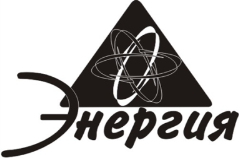 Автономная некоммерческая организация дополнительного профессионального образования «Учебный центр «ЭНЕРГИЯ»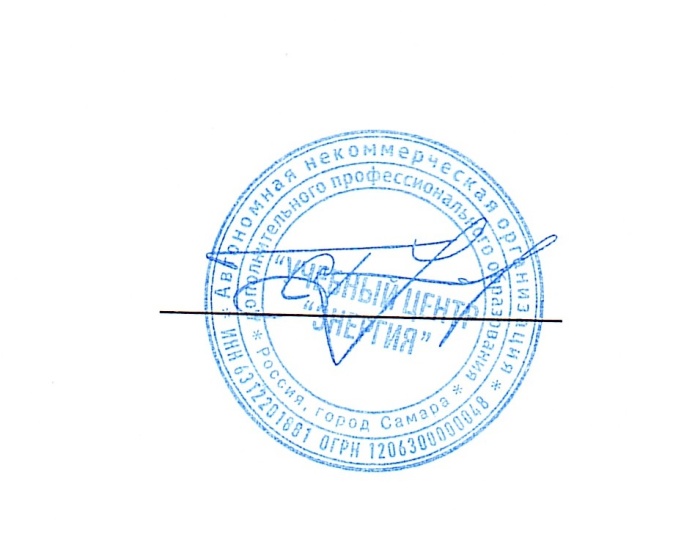 УТВЕРЖДАЮ:Директор АНО ДПО «УЦ «Энергия»                                С.Г. Уполовников«______»_____________20____ г.№ п/пНаименование модуляПродолжительностьВ том числеВ том числеФорма контроля№ п/пНаименование модуляПродолжительностьТеоретические занятия, часовПрактические занятия, часовФорма контроля1.Основы охраны труда в РФ3,03,0-Тестирование2.Стратегия безопасности труда и охраны здоровья (раздел рекомендуется для изучения работодателями – руководителями организации)2,02,0-Тестирование3.Система управления охраной труда в организации (СУОТ)6,56,5-Тестирование4.Расследование и предупреждение несчастных случаев и профессиональных заболеваний1,51,5-Тестирование5. Организация оказания первой помощи1,01,0-Тестирование6.Проверка знания2,0--ТестированиеИтого:Итого:1614--№ п/пНормативный-правовой актПрименениеФедеральные законыФедеральные законыФедеральные законыТрудовой кодекс Российской Федерации от 30.12.2001 № 197-ФЗ; ПрименяетсяКодекс Российской Федерации об административных правонарушениях от 30.12.2001 № 195-ФЗ;ПрименяетсяУголовный кодекс Российской Федерации от 13.06.1996 № 63-ФЗ;ПрименяетсяФедеральный закон от 30.03.1999 № 52-ФЗ «О санитарно-эпидемиологическом благополучии населения»; ПрименяетсяФедеральный закон от 27.12.2002 № 184-ФЗ «О техническом регулировании»;ПрименяетсяФедеральный закон от 26.12.2008 № 294-ФЗ «О защите прав юридических лиц и индивидуальных предпринимателей при осуществлении государственного контроля (надзора) и муниципального контроля»;ПрименяетсяФедеральный закон от 21.07.1997 № 116-ФЗ «О промышленной безопасности опасных производственных объектов»; ПрименяетсяФедеральный закон от 24.07.1998 № 125-ФЗ «Об обязательном социальном страховании от несчастных случаев на производстве и профессиональных заболеваниях»;ПрименяетсяФедеральный закон от 28.12.2013 № 426-ФЗ «О специальной оценке условий труда»;ПрименяетсяФедеральный закон от 28.12.2013 № 400-ФЗ «О страховых пенсиях»;ПрименяетсяФедеральный закон от 22.07.2008 № 123-ФЗ «Технический регламент о требованиях пожарной безопасности»;ПрименяетсяФедеральный закон от 21.12.1994 № 69-ФЗ «О пожарной безопасности»; ПрименяетсяФедеральный закон от 21.12.1994 № 68-ФЗ «О защите населения и территорий от чрезвычайных ситуаций природного и техногенного характера»;ПрименяетсяФедеральный закон от 30.12.2009 № 384-ФЗ «Технический регламент о безопасности зданий и сооружений»;ПрименяетсяПостановленияПравительства РФПостановленияПравительства РФПостановленияПравительства РФПостановление Правительства Российской Федерации от 16.12.2021 № 2334 «Об утверждении Правил аккредитации организаций, индивидуальных предпринимателей, оказывающих услуги в области охраны труда, и требований к организациям и индивидуальным предпринимателям, оказывающим услуги в области охраны труда»;ПрименяетсяПостановление Правительства РФ от 30.06.2004 № 322 «Об утверждении Положения о Федеральной службе по надзору в сфере защиты прав потребителей и благополучия человека»;ПрименяетсяПостановление Правительства РФ от 30.06.2004 № 324 «Об утверждении Положения о Федеральной службе по труду и занятости»;ПрименяетсяПостановление Правительства РФ от 26 февраля 2022 г. № 255 «О разработке, утверждении и изменении нормативных правовых актов федеральных органов исполнительной власти, содержащих государственные нормативные требования охраны труда»;ПрименяетсяПостановление Правительства Российской Федерации от 15.12.2000 № 967 «Об утверждении Положения о расследовании и учете профессиональных заболеваний»;ПрименяетсяПостановление Правительства Российской Федерации от 24.12.2021 №2464 «О порядке обучения по охране труда и проверки знаний требований охраны труда»;ПрименяетсяПостановление Правительства РФ от 16 сентября 2020 г. № 1479 «Об утверждении Правил противопожарного режима в Российской Федерации»;ПрименяетсяПостановление Правительства РФ от 30.05.2012 № 524 «Об утверждении Правил установления страхователем скидок и надбавок к страховым тарифам на обязательное социальное страхование от несчастных случаев на производстве и профессиональных заболеваний»;ПрименяетсяПостановление Правительства РФ от 25.02.2000 № 163 «Об утверждении перечня тяжелых работ и работ с вредными или опасными условиями труда, при выполнении которых запрещается применение труда лиц моложе восемнадцати лет»;ПрименяетсяНормативные правовые документы министерств и ведомств РФНормативные правовые документы министерств и ведомств РФНормативные правовые документы министерств и ведомств РФПриказ Министерства труда и социальной защиты РФ от 20 апреля 2022 г. № 223н «Об утверждении Положения об особенностях расследования несчастных случаев на производстве в отдельных отраслях и организациях, форм документов, соответствующих классификаторов, необходимых для расследования несчастных случаев на производстве»;ПрименяетсяПриказ Министерства труда и социальной защиты РФ от 29 октября 2021 г. № 771н «Об утверждении Примерного перечня ежегодно реализуемых работодателем мероприятий по улучшению условий и охраны труда, ликвидации или снижению уровней профессиональных рисков либо недопущению повышения их уровней»;ПрименяетсяПриказ Министерства труда и социальной защиты РФ от 31 января 2022 г. № 37 «Об утверждении Рекомендаций по структуре службы охраны труда в организации и по численности работников службы охраны труда»;ПрименяетсяПриказ Министерства труда и социальной защиты РФ от 29 октября 2021 г. №772н «Об утверждении основных требований к порядку разработки и содержанию правил и инструкций по охране труда, разрабатываемых работодателем»;ПрименяетсяРешение Комиссии Таможенного союза от 09.12.2011 № 878 «О принятии технического регламента Таможенного союза «О безопасности средств индивидуальной защиты»;ПрименяетсяПриказ Минтруда России от 09.12.2014 № 997н «Об утверждении Типовых норм бесплатной выдачи специальной одежды, специальной обуви и других средств индивидуальной защиты работникам сквозных профессий и должностей всех видов экономической деятельности, занятым на работах с вредными и (или) опасными условиями труда, а также на работах, выполняемых в особых температурных условиях или связанных с загрязнением»;ПрименяетсяПриказ Министерства труда и социальной защиты РФ от 29 октября 2021 г. № 766н «Об утверждении Правил обеспечения работников средствами индивидуальной защиты и смывающими средствами»;ПрименяетсяПриказ Министерства труда и социальной защиты РФ от 29 октября 2021 г. № 767н «Об утверждении Единых типовых норм выдачи средств индивидуальной защиты и смывающих средств»;ПрименяетсяПриказ Минтруда России от 24.01.2014 № 33н «Об утверждении Методики проведения специальной оценки условий труда, Классификатора вредных и (или) опасных производственных факторов, формы отчета о проведении специальной оценки условий труда и инструкции по ее заполнению»;ПрименяетсяПриказ Министерства труда и социальной защиты РФ от 29 октября 2021 г. № 776н «Об утверждении Примерного положения о системе управления охраной труда»;ПрименяетсяПриказ Министерства труда и социальной защиты РФ от 22 сентября 2021 г. № 650н «Об утверждении примерного положения о комитете (комиссии) по охране труда»;ПрименяетсяПриказ Министерства труда и социальной защиты РФ от 17 июня 2021 г. № 406н «О форме и Порядке подачи декларации соответствия условий труда государственным нормативным требованиям охраны труда, Порядке формирования и ведения реестра деклараций соответствия условий труда государственным нормативным требованиям охраны труда»;ПрименяетсяПриказ Министерства труда и социальной защиты РФ от 28 декабря 2021 г. № 796 «Об утверждении Рекомендаций по выбору методов оценки уровней профессиональных рисков и по снижению уровней таких рисков»;ПрименяетсяПриказ Министерства труда и социальной защиты РФ от 31 января № 36 «Об утверждении Рекомендаций по классификации, обнаружению, распознаванию и описанию опасностей»;ПрименяетсяПриказ Минтруда России от 29.10.2021 №775н «Об утверждении Порядка проведения государственной экспертизы условий труда»;ПрименяетсяПриказ Минтруда России № 988н, Минздрава России № 1420н от 31.12.2020 «Об утверждении перечня вредных и (или) опасных производственных факторов и работ, при выполнении которых проводятся обязательные предварительные медицинские осмотры при поступлении на работу и периодические медицинские осмотры»; ПрименяетсяПриказ Минздрава России от 28.01.2021 № 29н «Об утверждении Порядка проведения обязательных предварительных и периодических медицинских осмотров работников, предусмотренных частью четвертой статьи 213 Трудового кодекса Российской Федерации, перечня медицинских противопоказаний к осуществлению работ с вредными и (или) опасными производственными факторами, а также работам, при выполнении которых проводятся обязательные предварительные и периодические медицинские осмотры»;ПрименяетсяПриказ Министерства здравоохранения РФ от 11 февраля 2022 г. № 75н «Об утверждении Порядка проведения обязательных медицинских осмотров до рабочей смены, медицинских осмотров в течение рабочей смены (при необходимости) и медицинских осмотров после рабочей смены (при необходимости) работников, занятых на подземных работах с опасными и (или) вредными условиями труда по добыче (переработке) угля (горючих сланцев), в том числе с использованием технических средств и медицинских изделий, обеспечивающих автоматизированную дистанционную передачу информации о состоянии здоровья работников и дистанционный контроль состояния их здоровья, а также перечень включаемых в них исследований»;ПрименяетсяПриказ Министерства здравоохранения РФ от 18 февраля 2022 г. № 92н «Об утверждении Порядка проведения обязательных предварительных (при поступлении на работу) медицинских осмотров и обязательных периодических (в течение трудовой деятельности) медицинских осмотров работников, занятых на работах с опасными и (или) вредными условиями труда по добыче (переработке) угля (горючих сланцев)»;ПрименяетсяПриказ Минздравсоцразвития России от 04.05.2012 № 477н «Об утверждении перечня состояний, при которых оказывается первая помощь, и перечня мероприятий по оказанию первой помощи»;ПрименяетсяПриказ Министерства труда и социальной защиты РФ от 18 июля 2019 г. № 512н «Об утверждении перечня производств, работ и должностей с вредными и (или) опасными условиями труда, на которых ограничивается применение труда женщин»;ПрименяетсяПриказ Министерства труда и социальной защиты РФ от 12 мая 2022 г. № 291н «Об утверждении перечня вредных производственных факторов на рабочих местах с вредными условиями труда, установленными по результатам специальной оценки условий труда, при наличии которых занятым на таких рабочих местах работникам выдаются бесплатно по установленным нормам молоко или другие равноценные пищевые продукты, норм и условий бесплатной выдачи молока или других равноценных пищевых продуктов, порядка осуществления компенсационной выплаты, в размере, эквивалентном стоимости молока или других равноценных пищевых продуктов»;ПрименяетсяПриказ Министерства труда и социальной защиты РФ от 16 мая 2022 г. № 298н «Об утверждении перечня отдельных видов работ, при выполнении которых работникам предоставляется бесплатно по установленным нормам лечебно-профилактическое питание, норм бесплатной выдачи витаминных препаратов, а также норм и условий бесплатной выдачи лечебно-профилактического питания».ПрименяетсяПриказ Министерства транспорта РФ от 11 февраля 2022 г. № 41 «Об утверждении Порядка проведения предварительных (при поступлении на работу) и периодических (в течение трудовой деятельности) медицинских осмотров, включающих в себя химико-токсикологические исследования наличия в организме человека наркотических средств, психотропных веществ и их метаболитов, лиц из числа специалистов авиационного персонала»ПрименяетсяГОСТыГОСТыГОСТыГОСТ 12.0.230-2007. Система стандартов безопасности труда. Системы управления охраной труда. Общие требования (введен в действие Приказом Ростехрегулирования от 10.07.2007 № 169-ст);ПрименяетсяГОСТ 12.2.003-91. Система стандартов безопасности труда. Оборудование производственное. Общие требования безопасности" (утв. ПостановлениемГосстандарта СССР от 06.06.1991 N 807);ПрименяетсяГОСТ 12.2.049-80. Система стандартов безопасности труда. Оборудование производственное. Общие эргономические требования (утв. ПостановлениемГосстандарта СССР от 17.07.1980 № 3679);ПрименяетсяОбязательными для включения в трудовой договор являются следующие условия:Условия оплаты труда, компенсации за работу с вредными условиями труда, условия, определяющие характер работы Место работы, трудовая функция, режим рабочего времени и отдыха Условия об обязательном социальном страховании работника Все вышеперечисленные положения являются обязательными условиями трудового договора Нормальная продолжительность рабочего времени не может превышать:30 часов в неделю40 часов в неделю 45 часов в неделю 36 часов в неделю Правила внутреннего трудового распорядка утверждаются: Работодателем Профсоюзной организацией или другим представительным органом работников Работодателем с учетом мнения представительного органа работников в установленном порядке Общим собранием (конференцией) трудового коллектива Какое определение понятия "охрана труда" будет верным?Охрана труда - система сохранения жизни и здоровья работников в процессе трудовой деятельности, включающая в себя правовые, социально-экономические, организационно-технические, санитарно-гигиенические, лечебно-профилактические, реабилитационные и иные мероприятия Охрана труда - совокупность факторов производственной среды и трудового процесса, оказывающих влияние на работоспособность и здоровье людей Охрана труда - это техника безопасности и гигиена труда Государственными нормативными требованиями охраны труда устанавливаются:Правила, процедуры, критерии и нормативы, направленные на сохранение жизни и здоровья работников в процессе трудовой деятельности Объемы финансирования мероприятий по охране труда и порядок разработки подзаконных нормативных правовых актов в области охраны труда Порядок обеспечения работников средствами индивидуальной и коллективной защиты, санитарно-бытовыми помещениями, лечебно-профилактическими средствами Обязанности по обеспечению безопасных условий труда и охраны труда в организации возлагаются:На службу охраны труда в организации На работодателя На комитеты (комиссии) по охране труда Работодатель обязан обеспечить приобретение и выдачу СИЗ, прошедших в установленном порядке сертификацию или декларирование соответствия: Работникам, занятым на работах с вредными и (или) опасными условиями труда Всем работникам, участвующим в производственном процессе Работникам занятым на работах с вредными и (или) опасными условиями труда, а также на работах, выполняемых в особых температурных условиях или связанных с загрязнением Кто производит обязательное социальное страхование работающих от несчастных случаев на производстве и профессиональных заболеваний? (статья 214 ТК РФ)Профессиональные союзы Работники за счет собственных средств в виде отчислений в Фонд социального страхования Обязательное социальное страхование работников производится работодателем Тестовые задания по модулю № 2Стратегия безопасности труда и охраны здоровьяСистема управления охраной труда является неотъемлемой частью управленческой и (или) производственной системы работодателя  СУОТ представляет собой единство? Организационной структуры управления организации (согласно штатному расписанию), предусматривающей установление обязанностей и ответственности в области охраны труда на всех уровнях управления Мероприятий, обеспечивающих функционирование СУОТ и контроль за эффективностью работы в области охраны труда Документированной информации, включающей локальные нормативные акты, регламентирующие мероприятия СУОТ, организационно-распорядительные и контрольно-учетные документы Все ответы верны Политика (стратегия) в области охраны труда является? Локальным актом или разделом локального акта работодателя, в котором излагаются цели и мероприятия, направленные на сохранение жизни и здоровья работников Публичной декларацией работодателя о намерении и гарантированном выполнении им государственных нормативных требований охраны труда и добровольно принятых на себя обязательств с учётом мнения выборного органа первичной профсоюзной организации или иного уполномоченного работниками органа Все ответы верны Работодателю рекомендуется назначить работников, ответственных за соблюдение требований охраны труда, с предоставлением им необходимых полномочий для?Осуществления взаимодействия с ответственными лицами и непосредственно с работодателем в рамках функционирования СУОТ организации с учетом должностных и рабочих обязанностей Организации охраны труда в структурных подразделениях Для обеспечения функционирования СУОТ работодателю рекомендуется: Определять необходимые компетенции работников, которые влияют или могут влиять на безопасность производственных процессов (включая положения профессиональных стандартов) Обеспечивать подготовку работников в области выявления опасностей при выполнении работ и реализации мер реагирования на их Обеспечивать непрерывную подготовку и повышение квалификации работников в области охраны труда Документировать информацию об обучении и повышении квалификации работников в области охраны труда Все вышеуказанное Должен ли работодатель демонстрировать лидерство в области охраны труда?Да Нет Необязательно Должен ли работодатель мотивировать работников на соблюдение требований в области охраны труда?Да Нет Необязательно Цели в области охраны труда устанавливаются для достижения конкретных результатов и согласуются с? Политикой (стратегией) по охране труда Уставом организации При выборе целей в области охраны труда рекомендуется учитывать их характеристики, в том числе: Возможность измерения (если практически осуществимо) или оценки их достижения  Возможность учета Результат оценки Тестовые задания по модулю № 3 Система управления охраной труда в организации (СУОТ)Управление профессиональными рисками представляет собой комплекс взаимосвязанных мероприятий и процедур, являющихся элементами системы управления охраной труда и включающих в себя?Выявление опасностей, оценку профессиональных рисков и применение мер по снижению уровней профессиональных рисков или недопущению повышения их уровней, контроль и пересмотр выявленных профессиональных рисков Оценку профессиональных рисков и применение мер по снижению уровней профессиональных рисков Основные процессы по охране труда являются?Специальная оценка условий труда  Оценка профессиональных рисков  Проведение медицинских осмотров и освидетельствований работников  Проведение обучения работников  Обеспечение работников средствами индивидуальной защиты  Обеспечение безопасности работников при эксплуатации зданий и сооружений  Обеспечение безопасности работников при эксплуатации оборудования  Обеспечение безопасности работников при осуществлении технологических процессов Обеспечение безопасности работников при эксплуатации применяемых инструментов  Обеспечение безопасности работников при применении сырья и материалов  Обеспечение безопасности работников подрядных организаций  Санитарно-бытовое обеспечение работников  Выдача работникам молока или других равноценных пищевых продуктов  Обеспечение работников лечебно-профилактическим питанием  Обеспечение соответствующих режимов труда и отдыха работников в соответствии с трудовым законодательством и иными нормативными правовыми актами, содержащими нормы трудового права Обеспечение социального страхования работников  Взаимодействие с государственными надзорными органами, органами исполнительной власти и профсоюзного контроля  Реагирование на аварийные ситуации  Реагирование на несчастные случаи  Реагирование на профессиональные заболевания Все вышеприведенное Нарушение государственных нормативных требований охраны труда влечет наложение административного штрафа на должностных лиц:Штраф в размере 5 минимальных размеров оплаты труда Штраф в размере от одной тысячи до пяти тысяч рублей Штраф в размере от 2 до 5 тысяч рублей Нарушение государственных нормативных требований охраны труда должностным лицом, ранее подвергнутым административному наказанию за аналогичное административное правонарушение, влечет за собой:Административное приостановление деятельности организации на срок до девяноста суток Штраф от десяти тысяч до двадцати тысяч рублей или дисквалификацию на срок от одного года до трех лет Дисквалификацию должностного лица на срок от одного до трех лет В каком размере осуществляется финансирование мероприятий по улучшению условий и охраны труда работодателями?Финансирование мероприятий по улучшению условий и охраны труда работодателями осуществляется в размере 1% суммы затрат на производство продукции (работ, услуг) Финансирование мероприятий по улучшению условий и охраны труда работодателями (за исключением государственных унитарных предприятий и федеральных учреждений) осуществляется в размере не менее 0,7% суммы затрат (работ, услуг) Финансирование мероприятий по улучшению условий и охраны труда работодателями (за исключением государственных унитарных предприятий и федеральных учреждений) осуществляется в размере не менее 0,2% суммы затрат на производство продукции (работ, услуг) Кем определяется структура и численность службы охраны труда в организации?Структура и численность службы охраны труда в организации определяется работодателем Структура и численность службы охраны труда в организации определяется работодателем с учетом рекомендаций представительного органа работников Структура службы охраны труда в организации и численность работников службы охраны труда определяются работодателем с учетом рекомендаций федерального органа исполнительной власти, осуществляющего функции по выработке и реализации государственной политики и нормативно-правовому регулированию в сфере труда, с учетом мнения Российской трехсторонней комиссии по регулированию социально-трудовых отношений При какой численности работников в организации создается служба охраны труда или вводится должность специалиста по охране труда?Если численность работников в организации превышает 100 человек Если численность работников в организации равна или превышает 100 человек Если численность работников в организации превышает 50 человек Тестовые задания по модулю № 4 Расследование и предупреждение несчастных случаев и профессиональных заболеванийВ какой срок осуществляется регистрация страхователей - юридических лиц в территориальных органах страховщика (Фонда социального страхования РФ)?В течение 3 рабочих дней дней со дня представления в территориальные органы страховщика федеральным органом исполнительной власти, осуществляющим государственную регистрацию юридических лиц, сведений, содержащихся в едином государственном реестре юридических лиц В течение 10 рабочих дней со дня представления в территориальные органы страховщика федеральным органом исполнительной власти, осуществляющим государственную регистрацию юридических лиц, сведений, содержащихся в едином государственном реестре юридических лиц В течение 5 рабочих дней со дня представления в территориальные органы страховщика федеральным органом исполнительной власти, осуществляющим государственную регистрацию юридических лиц, сведений, содержащихся в едином государственном реестре юридических лиц Какой из указанных несчастных случаев относится к производственному? При следовании к месту служебной командировки и обратно по распоряжению работодателя По пути с работы или на работу пешком, на общественном транспорте При посещении городского административного учреждения в личных целях с согласия руководителя организации Какое из перечисленных мероприятий при несчастном случае на производстве обязан обеспечить работодатель в первую очередь?Организовать комиссию по расследованию несчастного случая Сообщить о происшедшем несчастном случае в государственную инспекцию труда и другие органы Немедленно организовать оказание пострадавшему первой помощи и при необходимости доставить его в медицинскую организацию В какие сроки расследуются групповые несчастные случаи, в результате которых несколько пострадавших получили тяжелые повреждения здоровья?В течение 7 дней со дня происшествия несчастного случая В течение 15 дней со дня происшествия несчастного случая В течение 1 месяца со дня происшествия несчастного случая В какие сроки должно быть проведено расследование легкого несчастного случая на производстве?В течение суток В течение 3 дней В течение двух недель Кем утверждается акт о несчастном случае на производстве после завершения расследования?Председателем комиссии, производившей расследование Руководителем службы охраны труда организации, где произошел несчастный случай Работодателем (его представителем) Какие из перечисленных категорий физических лиц подлежат обязательному социальному страхованию от несчастных случаев на производстве и профзаболеваний?Работающие на основании трудового договора Работающие на основании срочного трудового договора Осужденные, привлекаемые к труду Все перечисленныеНа сколько процентов может быть уменьшен размер ежемесячных страховых выплат пострадавшим на производстве от несчастных случаев и профзаболеваний с учетом вины застрахованного?Не более чем на 25% Не более чем на 30% Не более чем на 50% В каком размере выплачивается пособие по временной нетрудоспособности при несчастных случаях на производстве?75% от его среднего заработка 100% от его среднего заработка 200% от его среднего заработка Тестовые задания по модулю № 5 Организация оказания первой помощиКогда производится вызов скорой медицинской помощи:непосредственно после оказания первой помощи пострадавшим сразу после определения наличия пострадавших на месте происшествия после определения примерного количества и состояния пострадавших сразу же по прибытии на место дорожно-транспортного происшествия В каких ситуациях следует приступить к сердечно-легочной реанимации?при отсутствии у пострадавшего признаков сознания при отсутствии у пострадавшего признаков сознания, дыхания и кровообращения в случае, если с момента потери сознания прошло не более 5 минут при наличии у пострадавшего признаков клинической смерти Сердечно-легочная реанимация выполняется до нижеперечисленных моментов, кроме:прибытия скорой медицинской помощи появления явных признаков жизни у пострадавшего появления собственной усталости истечения 30 минут с момента начала реанимации Качественное искусственное дыхание методом «рот ко рту» может осуществляться при следующих условиях:голова пострадавшего в нейтральном положении, нос зажат голова пострадавшего запрокинута, ротовая полость очищена голова пострадавшего запрокинута, нос зажат, ротовая полость очищена голова может быть в любом положении, нос зажат Для временной остановки артериального кровотечения необходимо выполнить следующие действия:осуществить пальцевое прижатие артерии, наложить давящую повязку на рану, при необходимости наложить кровоостанавливающий жгут наложить кровоостанавливающий жгут наложить давящую повязку на рану, доставить пострадавшего в медицинскую организацию зажать артерию в ране, наложить кровоостанавливающий жгут Укажите основную цель обзорного осмотра пострадавшего:оценить его общее состояние обнаружить явные признаки наружного кровотечения (прежде всего, артериального) попытаться обнаружить ранения различных областей тела определить, нуждается ли пострадавший в оказании первой помощи Пострадавшему с травмой груди следует придать следующее положение:положение на спине с приподнятыми ногами устойчивое боковое положение полусидячее положение с наклоном в пораженную сторону положение на спине с полусогнутыми и разведенными ногами Наблюдение за пострадавшим, которому оказана первая помощь, осуществляется:до доставки пострадавшего в медицинскую организацию до прибытия скорой медицинской помощи на место происшествия до улучшения его самочувствия до момента передачи его бригаде скорой медицинской помощи 